       Муниципальное автономное дошкольное образовательное	 учреждение «Детский сад №23 «Улыбка» комбинированного вида»Речевое развлечение «Звуки вокруг нас»                                                                                                Составитель:                                                                                           Плотникова С.К.,                                                                                                учитель-логопед,высш. кв. категорииМинусинск, 2018Речевое развлечение «Звуки вокруг нас»Цель.  Развитие слухового восприятия.Задачи: - способствовать развитию слухового внимания, силы, тембра                 и высоты голоса, длительного, плавного речевого  выдоха;                - уточнять, расширять и активизировать словарный запас;                -упражнять в совершенствовании общей,  мелкой, артикуляционной                      моторики, координации речи с движениями;                - создать условия для адаптации ребенка, воспитания чувства                  товарищества, взаимопомощи.Ход развлеченияОрганизационный моментЗвонок воспитателю по телефону. Воспитатель: Дети, сейчас мне позвонили и сказали, что к нам спешит гость, а вот кто он и что будет делать, я не поняла – связь плохая, разговор прервался! Давайте – ка, сядем на стульчики, приготовимся к встречи гостя!     Дети рассаживаются на стульчики (полукругом). Раздается звонок колокольчика. Вбегает Звуковичок.Основное содержаниеИгра «Колокольчик переда – себя называй».Звуковичок:  Здравствуйте, дети! Я так спешил к вам. Это какой  д/с? А группа как называется?  (Дети говорят название д/с и группы).Для начала надо познакомиться: меня зовут Звуковичок, а как вас зовут, мне поможет запомнить мой помощник – волшебный колокольчик. Давайте поиграем в игру – «Колокольчик передай – себя называй». Договор: влево или вправо от меня?Звуковичок: дети, какие у вас красивые имена! А как вы думаете,  почему меня зовут Звуковичок? (Дети высказывают свое мнение). Верно, я люблю звуки, дружу с ними и хочу, чтобы и вы подружились с ними и полюбили их, умели слышать звуки! У меня для вас сладкий приз, который  в конце нашего развлечения получат те, кто будет внимательным, дисциплинированным и активным.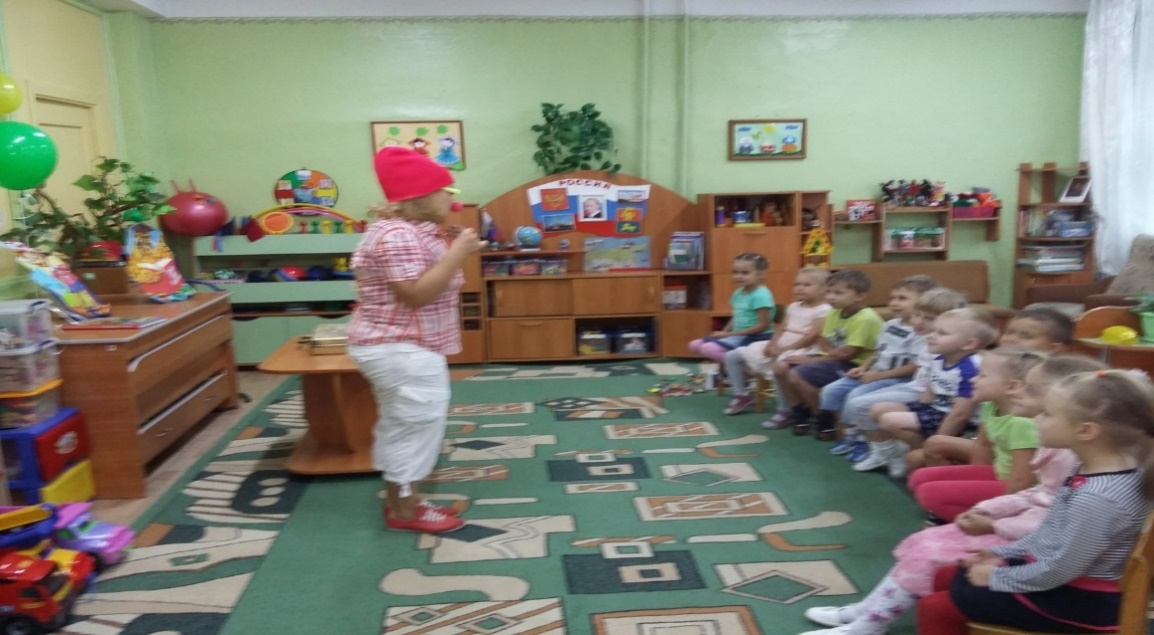 Игра «Звуки вокруг нас».	Звуковичок: Ребята, вокруг нас много разных звуков, вот, например, звуки, которые доносятся с улицы. Послушаем, о чем нам говорит улица. Закрываем глазки и слушаем звуки улицы, а когда я позвоню в колокольчик, вы откроете глазки и назовете все, что услышали.  Сюрпризный момент – представление «волшебного чемоданчика».Игра «Что звучит?» со звучащими игрушками (погремушки, игрушки-пищалки, звучащий  молоточек).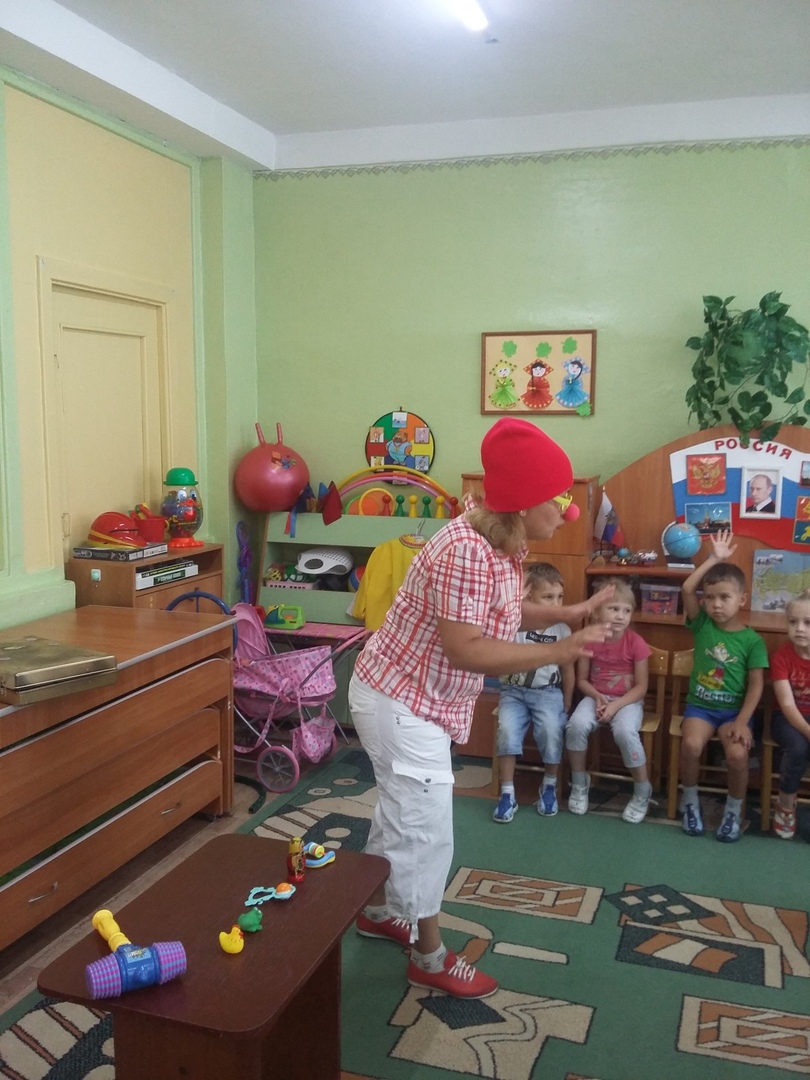 Звуковичок выкладывает звучащие игрушки и спрашивает детей: Дети, как одним словом можно назвать все эти предметы? (Игрушки).Верно, это игрушки, но не простые, а звучащие:- демонстрация звуков, которые издают игрушки;	- Звуковичок по очереди звенит каждой игрушкой – дети отгадывают, опустив головы;- показывают дети – отгадывает Звуковичок.Физминутка «Машинки»Детям раздаются маленькие машинки, которые они ритмично катают по одной  ладошке, потом по другой под стихотворные строки:Вот машинка на ладошке едет, будто по дорожке.Раз, два, три, раз, два, три на машинку посмотри.Игра  « Что изменилось?»  с имеющимися игрушками.Игра «Подбери нужный предмет по картинке».Звуковичок: Послушайте слова – действия и подберите к ним слова – предметы, т. е., назовите нужную картинку: звенит (что?) -…,  скрипит (что?) - …, стучит (что?) - …, шумит (что?) - …,  гудит (что?) - …, журчит (что?) - … .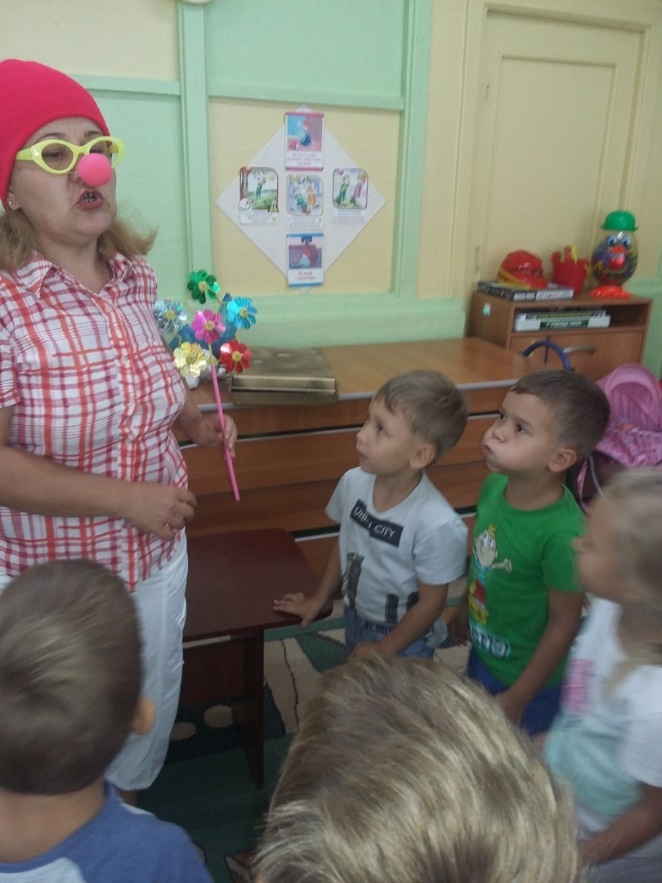 Физминутка  «Ветряная мельница».Звуковичок: ребята, а у меня есть еще одна игрушка – вертушка. (Достает из чемоданчика). Посмотрите и скажите, какая она?  (Дети подбирают слова-признаки). Чтобы она вертелась, нужно на нее дуть. Для этого сделайте вдох через нос, а выдыхаете  через рот. Дети дуют на лопасти игрушки, взрослый сопровождает это действие стихотворным текстом:Ветер, ветер, ты могуч, ты гоняешь стаи туч.  А. С. ПушкинИгра «Телеграфисты» Отстукивание ритмов  палочкой по показу: -  показ педагогом ритмического рисунка; - отстукивание ритма детьми по очередиИгра «Поезд»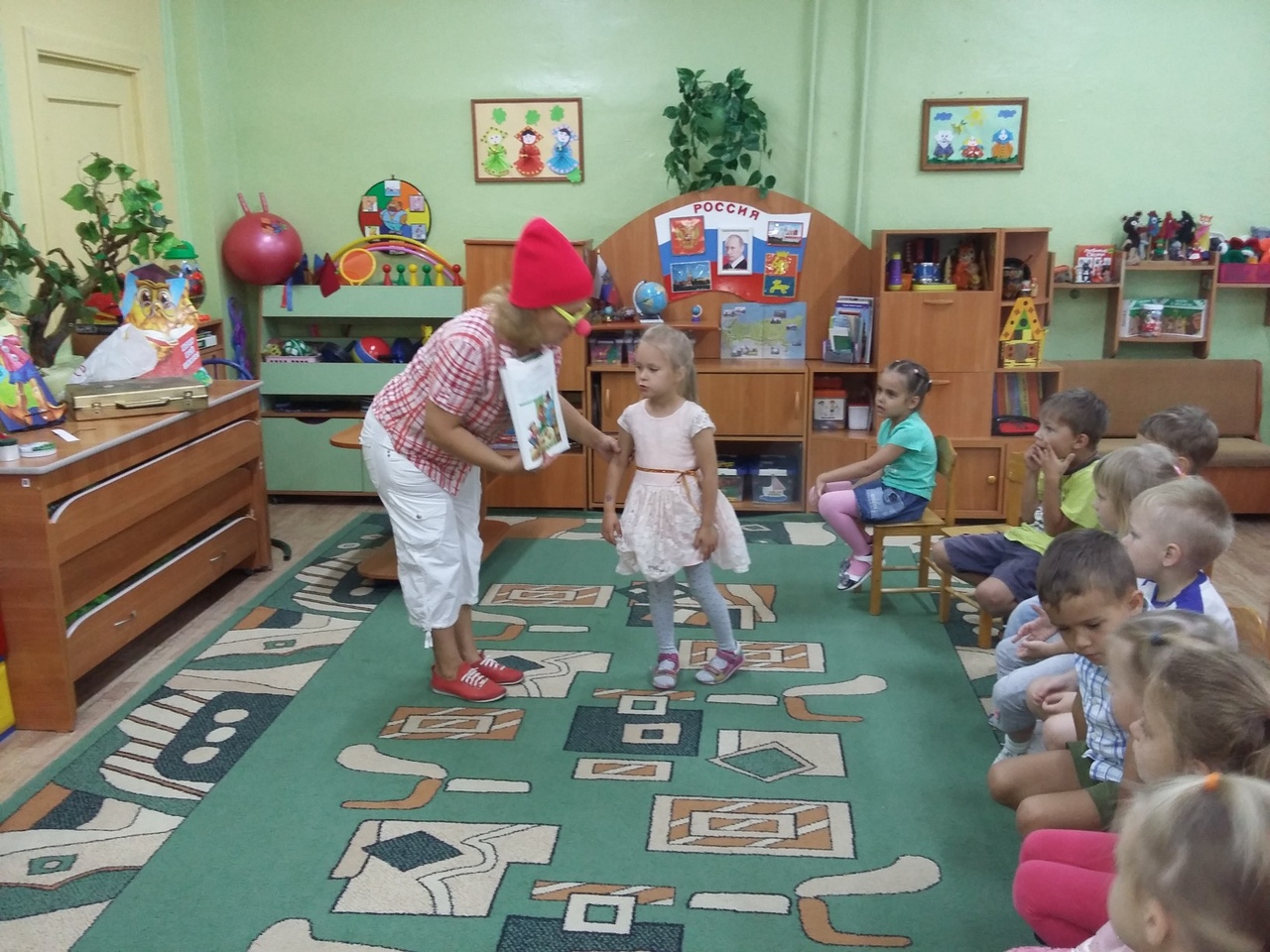 Динамическая пауза (кинезиологическое упражнение).Звуковичок: дети, встаньте, возьмитесь за руки. Надуем большой шарик, т. е. сделаем  широкий круг, а теперь опускаем руки .     Выполнение упражнения по показу: руки в стороны, в кулачок. Разжимай и на бочок. Повторяется 3 – 5 раз.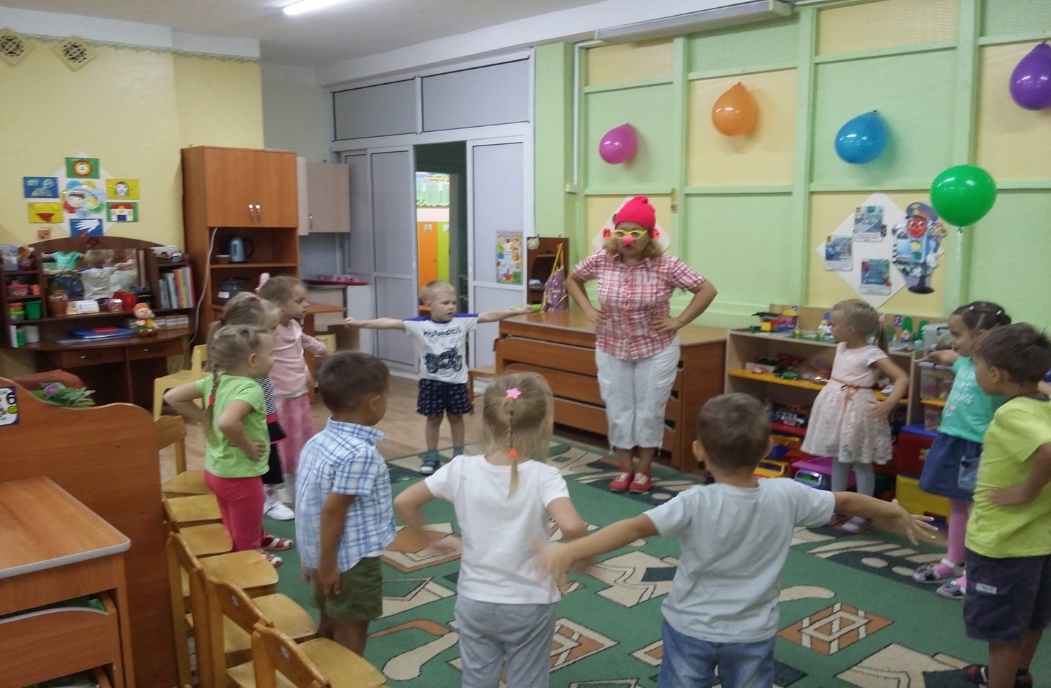 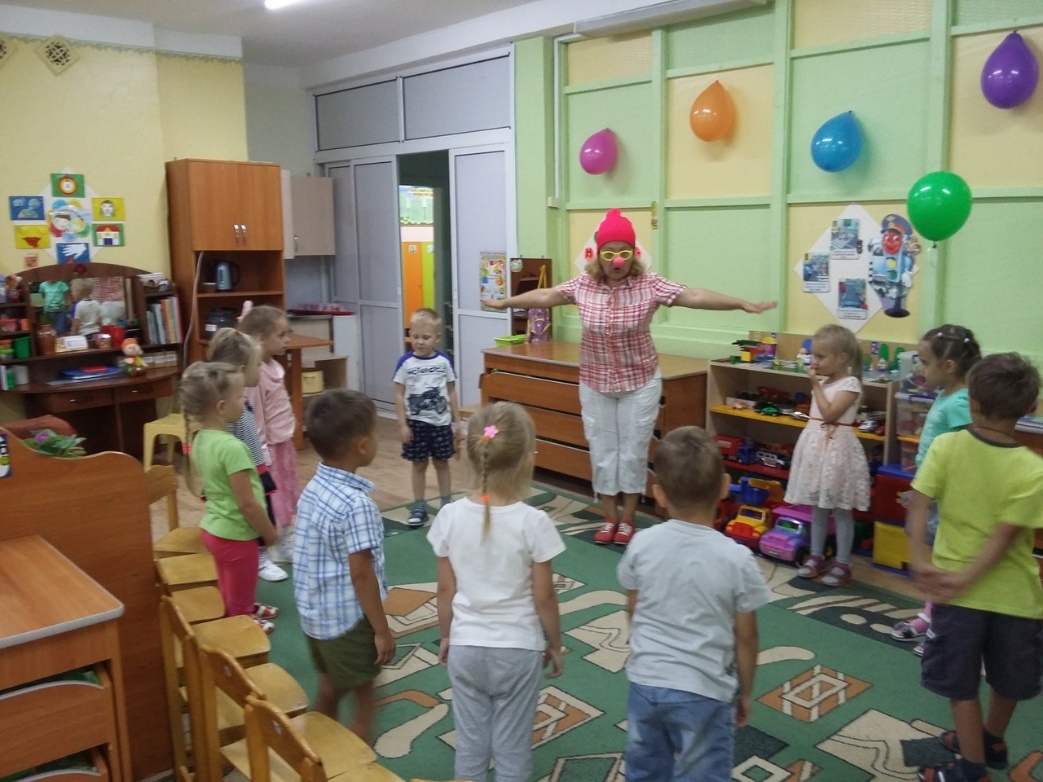 Игра «Колобок»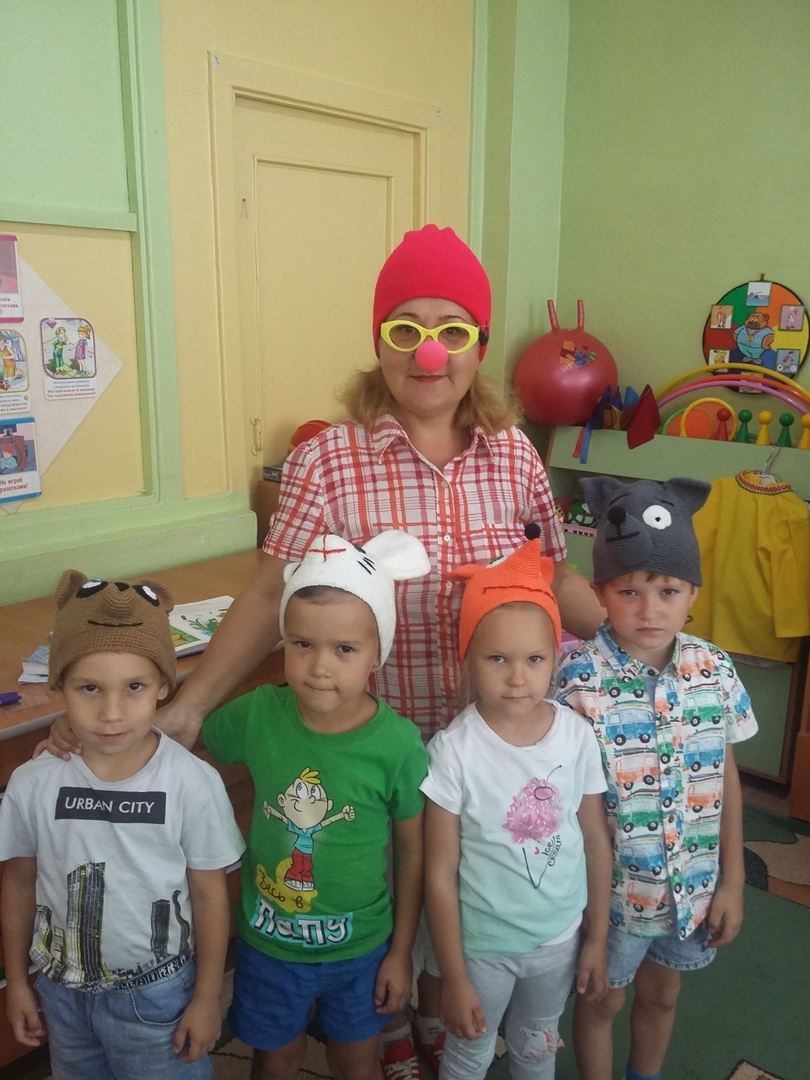 Игра «Мыльные пузыри»Звуковичок: ребята, я сейчас буду пускать мыльные пузыри, а вам надо дуть на них, чтобы они не упали. Затем мыльные пузыри пускают дети по очереди.Итог. Рефлексия.								Звуковичок: дети, что мы с вами сегодня делали на развлечении? (Ответы детей).Звуковичок: верно, мы учились слушать, различать звуки, повторять ритмы, развивали дыхание, голос, поиграли в разные игры. А что запомнилось больше всего?Вручение сладкого приза.Муниципальное автономное дошкольное образовательное	 учреждение «Детский сад №23 «Улыбка» комбинированного вида»Речевое развлечение «Звуки разные нужны, звуки разные важны»                                                                                                Составитель:                                                                                           Плотникова С.К.,                                                                                                учитель-логопед,высш. кв. категорииМинусинск, 2018Цель. Развитие слухового восприятия.Задачи: -способствовать развитию слухового внимания, речевого дыхания, силы и высоты голоса;- уточнять и активизировать словарный запас; -упражнять в совершенствовании общей, мелкой моторики, координации речи с движениями; -создать условия для воспитания чувства товарищества, взаимопомощи.Ход развлеченияОрганизационный моментВоспитатель: Дети, слышите, какой – то знакомый звук доносится? Не могу вспомнить, что это?Дети: Колокольчик!  Вбегает Звуковичок, звеня колокольчиком: Здравствуйте, дети! А вот и я ! Как меня зовут не забыли? А я вот уже что-то плохо помню ваши имена. Давайте еще раз познакомимся!Игра «Колокольчик передай – себя ласково называй».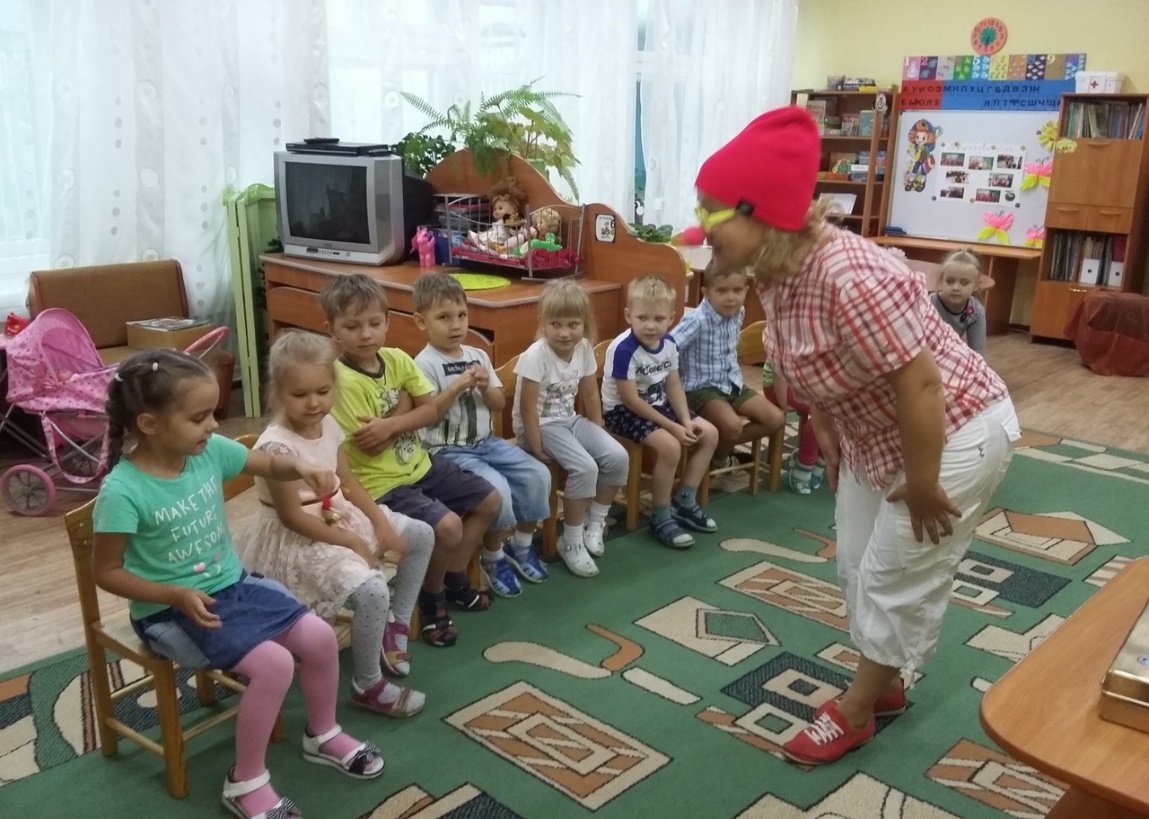 Основное содержание.Звуковичок: Ребята, хотите узнать, что я сегодня принес в своем звуковом чемоданчике?Сейчас будем слушать звуки, которые издают предметы из моего звукового чемоданчика и отгадывать их. А также вас ждут и другие интересные задания! Ну, а я буду смотреть, кто из вас самый внимательный, дисциплинированный, тому достанется приз в конце нашего развлечения!Игра «Что звучит?»: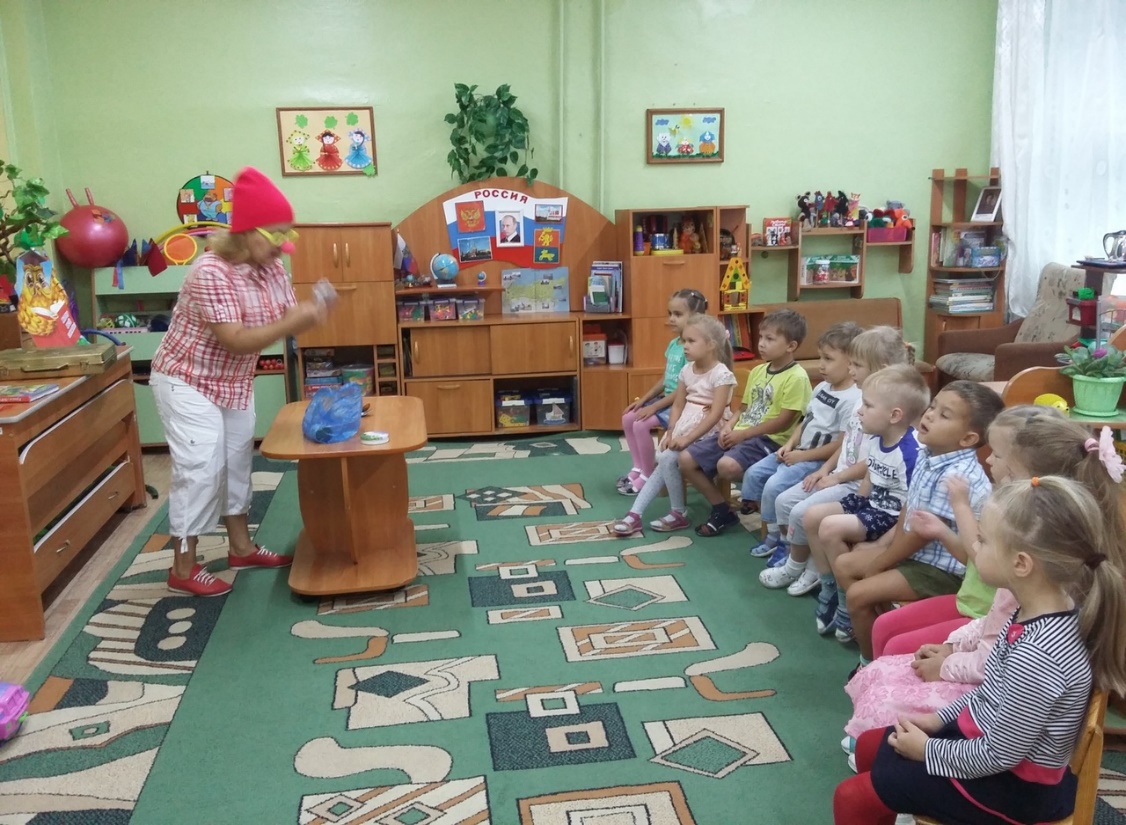 -показ предметов и демонстрация звуков, издаваемых ими (камни, бумага, ложки, вода);- отгадывание звуков детьми;- Звуковичок отгадывает звуки, которые демонстрируются детьми по очереди.Игра «Тихо – громко»:Звуковичок: дети, я буду греметь баночками (показ банок, демонстрация издаваемых ими звуков), а вам нужно громко топать, если услышите «громкую банку» и тихо хлопать, если услышите «тихую банку».Динамическая пауза (кинезеологическое упражнение):Руки в стороны, в кулачок. Разжимай и на бочок.  Выполняем 3-5 раз.Игра «Что звучало?» проводится аналогично игре «Что  звучит?», только с муз. инструментами: бубен, металлофон, дудочки (2), барабан, колокольчик.Звуковичок: ребята, как одним словом можно назвать эти предметы?Дети: муз. инструмент.Звуковичок: послушаем, как звучит каждый из них, а потом будем отгадывать, что звучало.Физминутка «Кто идет?» - ходьба по кругу под бубен.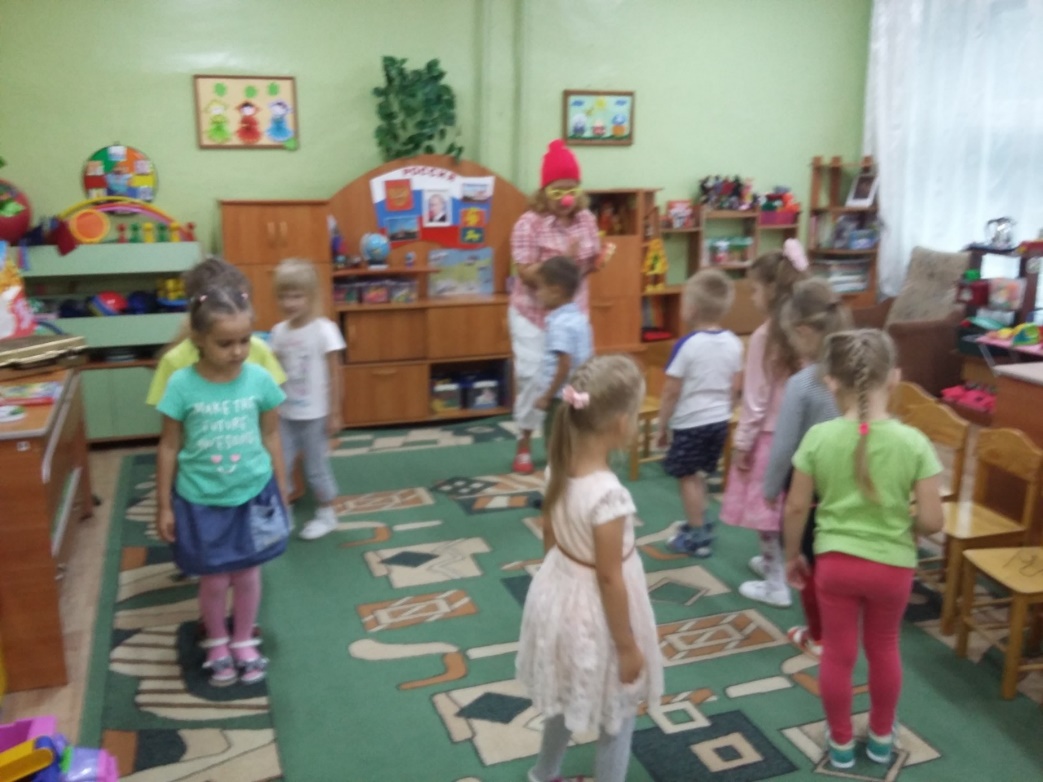 Звуковичок: бубен звучит тихо – медленно стучу, вы идете медленно, как черепахи.Бубен звучит громко – быстро стучу, тогда вы прыгаете, как зайчики.Игра «Колокольчик». Дети в кругу. Выбираем водящего по считалке. Он выходит в центр круга. Звуковичок незаметно для водящего дает колокольчик кому-нибудь из детей. Водящий отгадывает и показывает, за спиной какого ребенка звенел колокольчик.Игра «Барабанщик»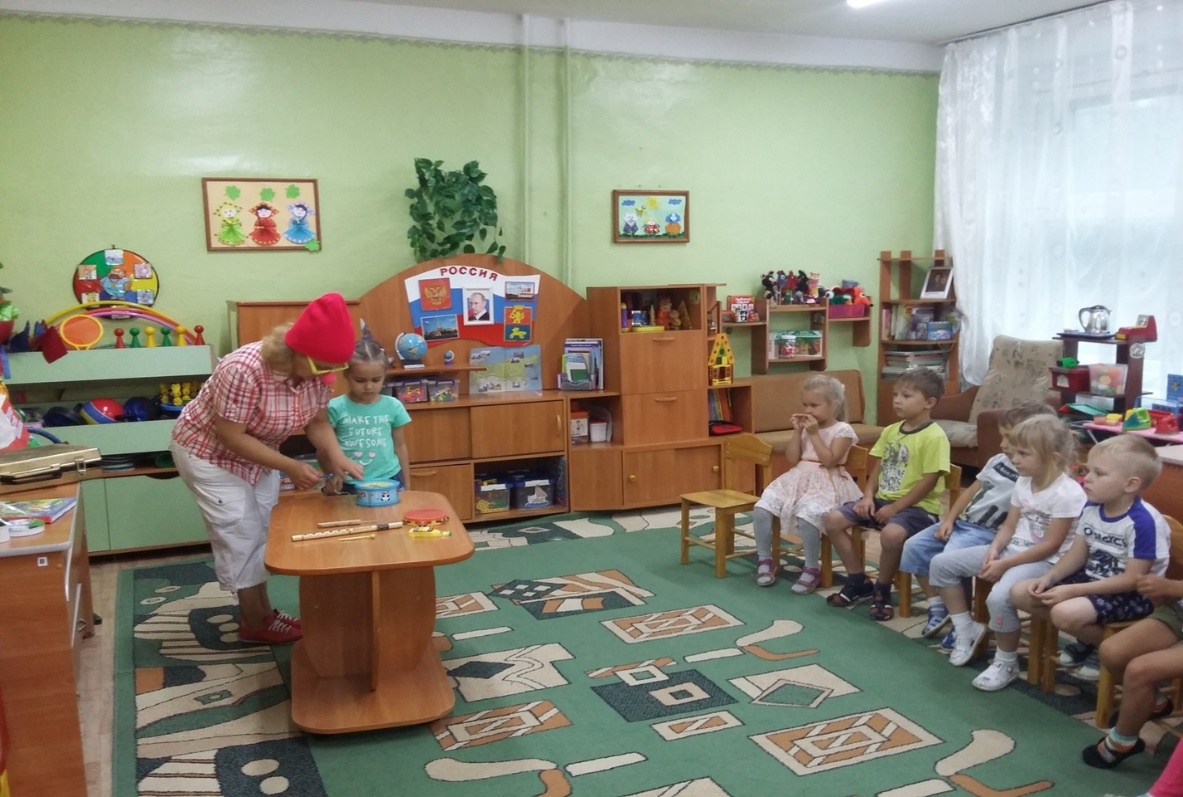  - отстукивание ритмов барабанной палочкой по показу.Игра «Ветерок». Сидя на ковре, делаем вдох носом, выдыхаем ртом в середину ладони сначала одной руки, потом другой и двух соединенных рук вместе (большую ямку).Игра «Шишки».   Дети получают по одной сосновой шишке, катают ее ладошками, произнося текст, затем другой рукой.Шишку я держу в руке, зажимаю в кулаке.Отпускаю, разжимаю и ладошками катаю.Игра – релаксация. Лежа на ковре, прослушиваем звуки природы: ветер, дождь, море, водопад.  Затем дети садятся на стульчики и отгадывают звуки природы.Игра «Три медведя». Дети отгадывают, кто рычит с опорой на картинку к одноименной сказке. Затем изображают как рычит каждый из трех медведей, затем угадывают, кто говорит фразу «Кто сидел на моем стуле?».Игра «Ладонь-кулак» (кинезиологическое упражнение): педагог показывает, читая стих, затем дети выполняют соответствующие движения:Один кулак – одна ладошка и поменяй их быстро, крошка.Теперь – ладошка и кулак, и все быстрее делай так.    Выполняем 3-5 раз.Итог. Рефлексия.Звуковичок: - Дети, что мы сегодня делали? Какие звуки мы сегодня слышали, различали?                       -  Нужно уметь различать звуки? Для чего это нужно? Да, ребята, звуки разные нужны, звуки разные важны. А еще есть звуки, которые издают люди: взрослые, дети. Хотите с ними познакомиться? Приходите ко мне на занятие в кабинет логопеда.     Что запомнилось больше всего?     Вручение сладкого приза.